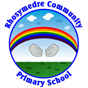 02/09/2020Dear Parents and Carers,We hope that you have all had a good Summer break.  We are looking forward to seeing you all over the next two weeks.  The information about when you child will be starting was issued before the Summer holidays.  As a reminder – please see below.We will monitor these arrangements and we will alter anything that is needed if and when necessary.  Your children have been placed into year groups/class groups and these will be their ‘contact groups’.  Each contact group/class will have designated staff allocated to them.  Every effort has been made so that these groups do not mix.  Staff will attempt to socially distance from the pupils whenever possible. We cannot eliminate the risks, however we will do our very best to reduce them.  This will require your cooperation at all times, in particular you will need to be responsible for your own social distancing and that of your children when dropping them off and picking them up.  You will be greeted by your class teacher at your designated drop off and pick up point.  Please do not attempt to enter the school building.  The teachers will not be available to speak to you during drop off and collection times, to further maintain everyone’s safety and because they will be receiving the children as they arrive.  Any delay in this process will cause a queue to form, so please arrive and leave promptly.  We appreciate for some children that this may be an emotional process, but please be assured that we are all here to help you.  If you do need to speak to a class teacher you will need to email, message them or make an appointment.   Please also make sure that you are not congregating outside the school gates or anywhere on the school site.  There will continue to be a one-way system in operation which will be clearly marked.  Please adhere to this system, it is for everyone’s safety.  Breakfast Club pupils can be dropped off from 8.30am (with no charge initially) with the aim that this time will be moved back to its original opening time as soon as we are able to.  If your child is not attending Breakfast Club, please do not arrive before their allocated start time, where they will then go straight to their class.  We will notify you of when the breakfast time will change.  On entry to breakfast club, pupils will be allocated a table specifically for their year group.  Dinner arrangements will ensure that pupils do not mix with pupils outside their contact/class group, as they will sit on allocated tables.  There will also be staggered sittings and designated times and areas for them to have a play outside.  Initially school dinners will be served using disposable cutlery and trays.  Pupils who bring packed lunches should continue to do so as normal.  We are not expecting you to provide lunch in a carrier bag, please continue to use whatever you would normally use.  The children will be encouraged to be as independent as possible and will be supported if necessary.  Please try not to worry about this, as the pupils will be supported by the staff from their class/contact group if needed.  Please send your child to school each day with a healthy snack and a water bottle.  Please note that snack will not be provided for Foundation Phase pupils in the first few weeks.  PE kits will not be needed for the first two weeks, while the children settle back in. We have just received our uniform stock.  Your child will be issued with a uniform order form when they attend their first allocated day at school.  This can also be used to order uniform for their siblings.  You will then be given a time slot for you to collect your order.  In the meantime if you wish, your child can return in last year’s uniform or their own clothes.  Once all parents/carers have received their order, we will reestablish the uniform policy.  Yesterday I received communication from AVOW that their after school care would finish at our school.  As a result we have established an emergency provision for this service, which can currently only accommodate a small number of pupils. Priority will be given to working parents/carers who have no other childcare available.  This will start on Monday 7th September and will run until 5pm.  If you require this service, please contact school and ask to speak to myself (Mrs Edwards).  Evidence may be asked for to support your request as there is limited of places available.  The Welsh Government expect all pupils to return to school by Monday 14th September.  Please ensure however that you do not send your child to school if they have any of the following symptoms:A high temperature (if you think your child has a temperature please check this before leaving home)A new continuous cough (coughing a lot for more than an hour OR 3 or more coughing episodes in 24 hours)A loss or change to sense of smell of taste (this means they cannot smell or taste anything or things taste or smell different to normal). If your child demonstrates any of these symptoms please take advice and follow the guidance given.  We understand that for you and your child/children, particularly those who have not been in the school building for many months, that there may be natural anxieties and worries, particularly for any children who may require a little more support.  Our emphasis, on return to school, will be on the safety, care and wellbeing of your child and they will be fully supported by familiar and nurturing staff.   Yours Sincerely,E.Edwards (Headteacher)Nursery pupils will be contacted by Mrs Crump to arrange transition sessions starting the week beginning Monday 14th September.Nursery pupils will be contacted by Mrs Crump to arrange transition sessions starting the week beginning Monday 14th September.Nursery pupils will be contacted by Mrs Crump to arrange transition sessions starting the week beginning Monday 14th September.Nursery pupils will be contacted by Mrs Crump to arrange transition sessions starting the week beginning Monday 14th September.Tuesday 1st and Wednesday 2nd  September -  School will be closed to all pupils on these days for staff to make preparations.  Tuesday 1st and Wednesday 2nd  September -  School will be closed to all pupils on these days for staff to make preparations.  Tuesday 1st and Wednesday 2nd  September -  School will be closed to all pupils on these days for staff to make preparations.  Tuesday 1st and Wednesday 2nd  September -  School will be closed to all pupils on these days for staff to make preparations.  Start dates for your child to return to schoolYear groupTeacherStart and Finish time. Drop off and pick up locationThursday 3rd SeptemberHywel Miss Davies8.50 am – 3.10 pmClassroom door Thursday 3rd SeptemberMelangellMrs Dutton-Hughes 8.50 am – 3.00 pmMain school foyerThursday 3rd SeptemberReception Mrs Crump/Miss Williams/Mrs Pennington 8.55 am – 3.00 pmHall door 1Monday 7th September Year 2Miss Griffiths8.55 am – 3.00 pm Year 2 classroom gate Monday 7th September Year 6Mr Hughes 8.50 am – 3.10 pm Hall door 1 Tues 8th September Year 1Miss Jones8.55 am – 3.00 pmYear 1 classroom gate Tues 8th September Year 5Miss Oldfield8.50 am – 3.10 pmHall door 2Wed 9th September Year 3Mrs Phelps-Jones8.50 am – 3.10 pmYear 3 classroom door  Wed 9th September Year 4Miss Heath 8.50 am – 3.10 pmYear 4 classroom door 